Notice of Employment TermsWelcome to !  The following notice is required by Minnesota law to provide you with important information about the terms of your employment.Acknowledgement of Notice of Employment Terms:I, employee, have received a copy of this Notice of Employment Terms:This document has important information about your employment. Check the box to receive this information in this language.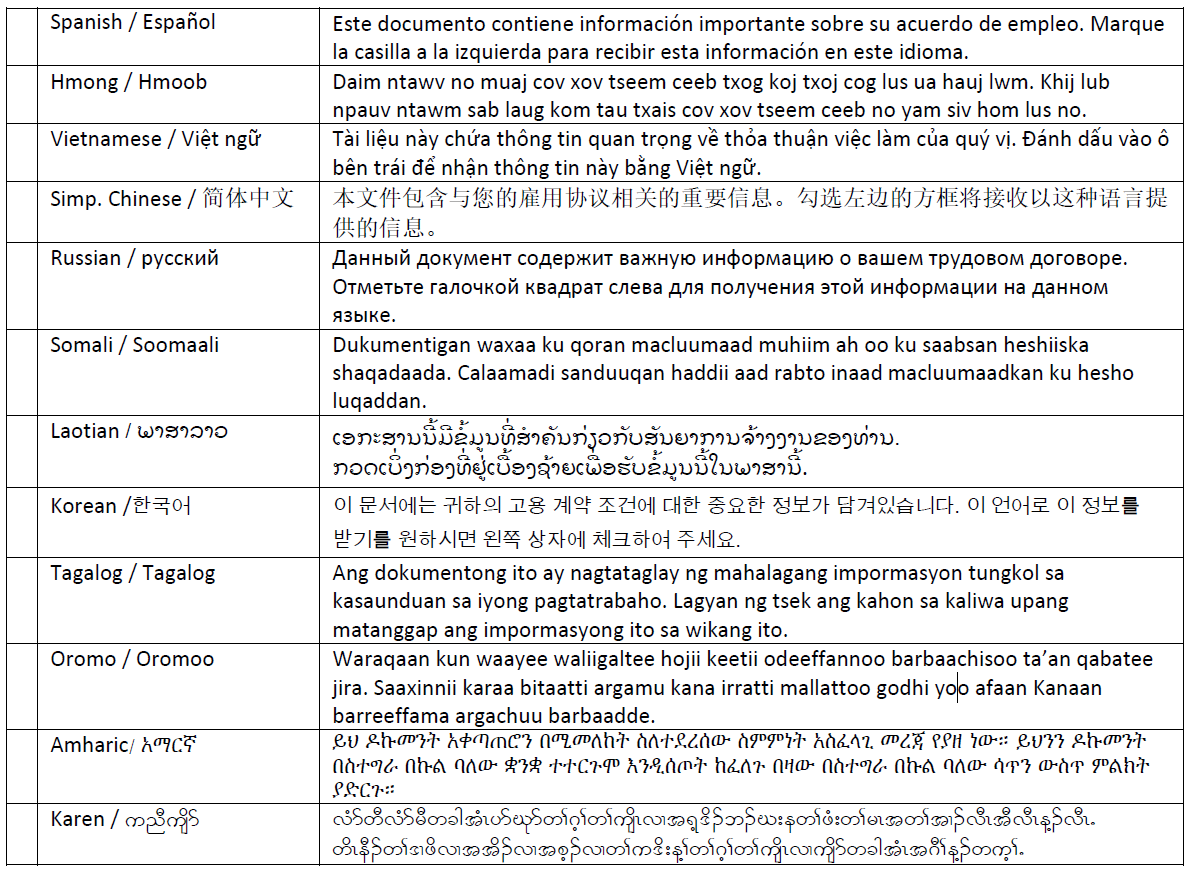 Employee Information:Employee Information:Employee Information:Employee Information:Name:Address:Email Address:Employer Information:Employer Information:Employer Information:Employer Information:Legal name:Address of main office:Mailing address:Phone:Email address:Start Date:Start Date:First check:First check:Regular scheduled payday:Regular scheduled payday:Number of days in pay period:Number of days in pay period: days daysFor Non-Union EmployeesEmployment is:Employment is:Employment is: Non-exempt (entitled to overtime, minimum wage, etcetera) Non-exempt (entitled to overtime, minimum wage, etcetera) Non-exempt (entitled to overtime, minimum wage, etcetera) Non-exempt (entitled to overtime, minimum wage, etcetera) Non-exempt (entitled to overtime, minimum wage, etcetera) Non-exempt (entitled to overtime, minimum wage, etcetera) Non-exempt (entitled to overtime, minimum wage, etcetera) Non-exempt (entitled to overtime, minimum wage, etcetera) Non-exempt (entitled to overtime, minimum wage, etcetera) Non-exempt (entitled to overtime, minimum wage, etcetera) Non-exempt (entitled to overtime, minimum wage, etcetera) Non-exempt (entitled to overtime, minimum wage, etcetera) Non-exempt (entitled to overtime, minimum wage, etcetera) Non-exempt (entitled to overtime, minimum wage, etcetera)For Non-Union Employees Exempt from minimum wage Exempt from minimum wage Exempt from minimum wage Exempt from minimum wageExempt from overtimeExempt from overtimeExempt from overtimeExempt from overtimeExempt from overtimeExempt from overtime Exempt other Exempt other Exempt other Exempt otherFor Non-Union EmployeesLegal basis for exemption:Legal basis for exemption:Legal basis for exemption:Legal basis for exemption:For Non-Union EmployeesFor Non-Union EmployeesWages:Wages:Wages:Rate: $ Rate: $ Rate: $ Add’l Rate: $ Add’l Rate: $ Add’l Rate: $ Add’l Rate: $ Add’l rate applied: Add’l rate applied: Add’l rate applied: Add’l rate applied: Add’l rate applied: Add’l rate applied: Add’l rate applied: For Non-Union EmployeesPaid:Paid: Hourly Shift Shift Day Week Week Week Salary Salary Salary Piece PieceFor Non-Union Employees Commission Commission Commission Other method:  Other method:  Other method:  Other method:  Other method:  Other method:  Other method:  Other method:  Other method: For Non-Union EmployeesFor Non-Union EmployeesOvertime:Overtime:Begins after    hoursBegins after    hoursBegins after    hoursBegins after    hoursBegins after    hoursBegins after    hoursBegins after    hoursBegins after    hoursBegins after    hoursBegins after    hoursBegins after    hoursBegins after    hoursFor Non-Union EmployeesFor Non-Union EmployeesDeductions:  Employer will deduct from your wages required state and federal payroll taxes and any amounts ordered by a government authority (e.g. court order).  Deductions:  Employer will deduct from your wages required state and federal payroll taxes and any amounts ordered by a government authority (e.g. court order).  Deductions:  Employer will deduct from your wages required state and federal payroll taxes and any amounts ordered by a government authority (e.g. court order).  Deductions:  Employer will deduct from your wages required state and federal payroll taxes and any amounts ordered by a government authority (e.g. court order).  Deductions:  Employer will deduct from your wages required state and federal payroll taxes and any amounts ordered by a government authority (e.g. court order).  Deductions:  Employer will deduct from your wages required state and federal payroll taxes and any amounts ordered by a government authority (e.g. court order).  Deductions:  Employer will deduct from your wages required state and federal payroll taxes and any amounts ordered by a government authority (e.g. court order).  Deductions:  Employer will deduct from your wages required state and federal payroll taxes and any amounts ordered by a government authority (e.g. court order).  Deductions:  Employer will deduct from your wages required state and federal payroll taxes and any amounts ordered by a government authority (e.g. court order).  Deductions:  Employer will deduct from your wages required state and federal payroll taxes and any amounts ordered by a government authority (e.g. court order).  Deductions:  Employer will deduct from your wages required state and federal payroll taxes and any amounts ordered by a government authority (e.g. court order).  Deductions:  Employer will deduct from your wages required state and federal payroll taxes and any amounts ordered by a government authority (e.g. court order).  Deductions:  Employer will deduct from your wages required state and federal payroll taxes and any amounts ordered by a government authority (e.g. court order).  Deductions:  Employer will deduct from your wages required state and federal payroll taxes and any amounts ordered by a government authority (e.g. court order).  For Non-Union EmployeesFor Non-Union EmployeesAllowances:Allowances:Allowances:$  $  $  per meal for meal allowance (max=60% of one hour of adult minimum wage per meal)per meal for meal allowance (max=60% of one hour of adult minimum wage per meal)per meal for meal allowance (max=60% of one hour of adult minimum wage per meal)per meal for meal allowance (max=60% of one hour of adult minimum wage per meal)per meal for meal allowance (max=60% of one hour of adult minimum wage per meal)per meal for meal allowance (max=60% of one hour of adult minimum wage per meal)per meal for meal allowance (max=60% of one hour of adult minimum wage per meal)per meal for meal allowance (max=60% of one hour of adult minimum wage per meal)per meal for meal allowance (max=60% of one hour of adult minimum wage per meal)per meal for meal allowance (max=60% of one hour of adult minimum wage per meal)per meal for meal allowance (max=60% of one hour of adult minimum wage per meal)For Non-Union Employees$  $  $  per day for lodging allowance (max=75% of one hour of adult minimum wage per day)per day for lodging allowance (max=75% of one hour of adult minimum wage per day)per day for lodging allowance (max=75% of one hour of adult minimum wage per day)per day for lodging allowance (max=75% of one hour of adult minimum wage per day)per day for lodging allowance (max=75% of one hour of adult minimum wage per day)per day for lodging allowance (max=75% of one hour of adult minimum wage per day)per day for lodging allowance (max=75% of one hour of adult minimum wage per day)per day for lodging allowance (max=75% of one hour of adult minimum wage per day)per day for lodging allowance (max=75% of one hour of adult minimum wage per day)per day for lodging allowance (max=75% of one hour of adult minimum wage per day)per day for lodging allowance (max=75% of one hour of adult minimum wage per day)For Non-Union Employees Fair market value Fair market value Fair market valueFor Non-Union EmployeesFor Non-Union EmployeesLeave:Leave:Leave: Paid sick leave available Paid sick leave available Paid sick leave available Paid vacation Paid vacation Paid vacation Paid vacation Paid vacation other paid time off other paid time off other paid time off other paid time off other paid time off other paid time offFor Non-Union EmployeesBenefits accrue:Benefits accrue:Benefits accrue: of   per  of   per  of   per  of   per  of   per  of   per  of   per  of   per  of   per  of   per  of   per  of   per  of   per  of   per For Non-Union EmployeesTerms of use:Terms of use:Terms of use:For Non-Union EmployeesOther:Other:Other:For Non-Union EmployeesSee company policies and employee handbook for details such as eligibility, waiting periods, etcetera.  Feel free to contact us if you have any questions.See company policies and employee handbook for details such as eligibility, waiting periods, etcetera.  Feel free to contact us if you have any questions.See company policies and employee handbook for details such as eligibility, waiting periods, etcetera.  Feel free to contact us if you have any questions.See company policies and employee handbook for details such as eligibility, waiting periods, etcetera.  Feel free to contact us if you have any questions.See company policies and employee handbook for details such as eligibility, waiting periods, etcetera.  Feel free to contact us if you have any questions.See company policies and employee handbook for details such as eligibility, waiting periods, etcetera.  Feel free to contact us if you have any questions.See company policies and employee handbook for details such as eligibility, waiting periods, etcetera.  Feel free to contact us if you have any questions.See company policies and employee handbook for details such as eligibility, waiting periods, etcetera.  Feel free to contact us if you have any questions.See company policies and employee handbook for details such as eligibility, waiting periods, etcetera.  Feel free to contact us if you have any questions.See company policies and employee handbook for details such as eligibility, waiting periods, etcetera.  Feel free to contact us if you have any questions.See company policies and employee handbook for details such as eligibility, waiting periods, etcetera.  Feel free to contact us if you have any questions.See company policies and employee handbook for details such as eligibility, waiting periods, etcetera.  Feel free to contact us if you have any questions.See company policies and employee handbook for details such as eligibility, waiting periods, etcetera.  Feel free to contact us if you have any questions.See company policies and employee handbook for details such as eligibility, waiting periods, etcetera.  Feel free to contact us if you have any questions.See company policies and employee handbook for details such as eligibility, waiting periods, etcetera.  Feel free to contact us if you have any questions.See company policies and employee handbook for details such as eligibility, waiting periods, etcetera.  Feel free to contact us if you have any questions.See company policies and employee handbook for details such as eligibility, waiting periods, etcetera.  Feel free to contact us if you have any questions.For Union EmployeesEmployment is:Employment is:Employment is:Non-exempt (entitled to overtime, minimum wage, etcetera)Non-exempt (entitled to overtime, minimum wage, etcetera)Non-exempt (entitled to overtime, minimum wage, etcetera)Non-exempt (entitled to overtime, minimum wage, etcetera)Non-exempt (entitled to overtime, minimum wage, etcetera)Non-exempt (entitled to overtime, minimum wage, etcetera)Non-exempt (entitled to overtime, minimum wage, etcetera)Non-exempt (entitled to overtime, minimum wage, etcetera)Non-exempt (entitled to overtime, minimum wage, etcetera)Non-exempt (entitled to overtime, minimum wage, etcetera)Non-exempt (entitled to overtime, minimum wage, etcetera)Non-exempt (entitled to overtime, minimum wage, etcetera)Non-exempt (entitled to overtime, minimum wage, etcetera)For Union EmployeesYour Union:Your Union:Your Union:For Union EmployeesYour CBA:Your CBA:Your CBA:For Union EmployeesClassification:Classification:Classification:For Union EmployeesWages, Allowances, Leave, & BenefitsWages, Allowances, Leave, & BenefitsWages, Allowances, Leave, & BenefitsWages, Allowances, Leave, & BenefitsWages, Allowances, Leave, & BenefitsWages, Allowances, Leave, & BenefitsWages, Allowances, Leave, & BenefitsWages, Allowances, Leave, & BenefitsWages, Allowances, Leave, & BenefitsWages, Allowances, Leave, & BenefitsWages, Allowances, Leave, & BenefitsWages, Allowances, Leave, & BenefitsWages, Allowances, Leave, & BenefitsWages, Allowances, Leave, & BenefitsWages, Allowances, Leave, & BenefitsWages, Allowances, Leave, & BenefitsFor Union EmployeesAs a member of a union, the benefits and terms of your employment were negotiated by your union and are contained in the collective bargaining agreement (CBA).  The union will provide you with copies of the collective bargaining agreement and other literature.  You also may download a copy of your CBA at: www.agcmn.org/labor-relations/cbasAs a member of a union, the benefits and terms of your employment were negotiated by your union and are contained in the collective bargaining agreement (CBA).  The union will provide you with copies of the collective bargaining agreement and other literature.  You also may download a copy of your CBA at: www.agcmn.org/labor-relations/cbasAs a member of a union, the benefits and terms of your employment were negotiated by your union and are contained in the collective bargaining agreement (CBA).  The union will provide you with copies of the collective bargaining agreement and other literature.  You also may download a copy of your CBA at: www.agcmn.org/labor-relations/cbasAs a member of a union, the benefits and terms of your employment were negotiated by your union and are contained in the collective bargaining agreement (CBA).  The union will provide you with copies of the collective bargaining agreement and other literature.  You also may download a copy of your CBA at: www.agcmn.org/labor-relations/cbasAs a member of a union, the benefits and terms of your employment were negotiated by your union and are contained in the collective bargaining agreement (CBA).  The union will provide you with copies of the collective bargaining agreement and other literature.  You also may download a copy of your CBA at: www.agcmn.org/labor-relations/cbasAs a member of a union, the benefits and terms of your employment were negotiated by your union and are contained in the collective bargaining agreement (CBA).  The union will provide you with copies of the collective bargaining agreement and other literature.  You also may download a copy of your CBA at: www.agcmn.org/labor-relations/cbasAs a member of a union, the benefits and terms of your employment were negotiated by your union and are contained in the collective bargaining agreement (CBA).  The union will provide you with copies of the collective bargaining agreement and other literature.  You also may download a copy of your CBA at: www.agcmn.org/labor-relations/cbasAs a member of a union, the benefits and terms of your employment were negotiated by your union and are contained in the collective bargaining agreement (CBA).  The union will provide you with copies of the collective bargaining agreement and other literature.  You also may download a copy of your CBA at: www.agcmn.org/labor-relations/cbasAs a member of a union, the benefits and terms of your employment were negotiated by your union and are contained in the collective bargaining agreement (CBA).  The union will provide you with copies of the collective bargaining agreement and other literature.  You also may download a copy of your CBA at: www.agcmn.org/labor-relations/cbasAs a member of a union, the benefits and terms of your employment were negotiated by your union and are contained in the collective bargaining agreement (CBA).  The union will provide you with copies of the collective bargaining agreement and other literature.  You also may download a copy of your CBA at: www.agcmn.org/labor-relations/cbasAs a member of a union, the benefits and terms of your employment were negotiated by your union and are contained in the collective bargaining agreement (CBA).  The union will provide you with copies of the collective bargaining agreement and other literature.  You also may download a copy of your CBA at: www.agcmn.org/labor-relations/cbasAs a member of a union, the benefits and terms of your employment were negotiated by your union and are contained in the collective bargaining agreement (CBA).  The union will provide you with copies of the collective bargaining agreement and other literature.  You also may download a copy of your CBA at: www.agcmn.org/labor-relations/cbasAs a member of a union, the benefits and terms of your employment were negotiated by your union and are contained in the collective bargaining agreement (CBA).  The union will provide you with copies of the collective bargaining agreement and other literature.  You also may download a copy of your CBA at: www.agcmn.org/labor-relations/cbasAs a member of a union, the benefits and terms of your employment were negotiated by your union and are contained in the collective bargaining agreement (CBA).  The union will provide you with copies of the collective bargaining agreement and other literature.  You also may download a copy of your CBA at: www.agcmn.org/labor-relations/cbasAs a member of a union, the benefits and terms of your employment were negotiated by your union and are contained in the collective bargaining agreement (CBA).  The union will provide you with copies of the collective bargaining agreement and other literature.  You also may download a copy of your CBA at: www.agcmn.org/labor-relations/cbasFor Union EmployeesWages:Wages:You will be paid hourly according to the CBA and its wage sheet.You will be paid hourly according to the CBA and its wage sheet.You will be paid hourly according to the CBA and its wage sheet.You will be paid hourly according to the CBA and its wage sheet.You will be paid hourly according to the CBA and its wage sheet.You will be paid hourly according to the CBA and its wage sheet.You will be paid hourly according to the CBA and its wage sheet.You will be paid hourly according to the CBA and its wage sheet.You will be paid hourly according to the CBA and its wage sheet.You will be paid hourly according to the CBA and its wage sheet.You will be paid hourly according to the CBA and its wage sheet.You will be paid hourly according to the CBA and its wage sheet.For Union EmployeesDeductions:Deductions:Employer will deduct from your wages as required state and federal payroll taxes and any other amounts ordered by a government authority (e.g. court order).  In addition, employer will withhold taxable items (e.g. union dues) as described in the CBA. Employer will deduct from your wages as required state and federal payroll taxes and any other amounts ordered by a government authority (e.g. court order).  In addition, employer will withhold taxable items (e.g. union dues) as described in the CBA. Employer will deduct from your wages as required state and federal payroll taxes and any other amounts ordered by a government authority (e.g. court order).  In addition, employer will withhold taxable items (e.g. union dues) as described in the CBA. Employer will deduct from your wages as required state and federal payroll taxes and any other amounts ordered by a government authority (e.g. court order).  In addition, employer will withhold taxable items (e.g. union dues) as described in the CBA. Employer will deduct from your wages as required state and federal payroll taxes and any other amounts ordered by a government authority (e.g. court order).  In addition, employer will withhold taxable items (e.g. union dues) as described in the CBA. Employer will deduct from your wages as required state and federal payroll taxes and any other amounts ordered by a government authority (e.g. court order).  In addition, employer will withhold taxable items (e.g. union dues) as described in the CBA. Employer will deduct from your wages as required state and federal payroll taxes and any other amounts ordered by a government authority (e.g. court order).  In addition, employer will withhold taxable items (e.g. union dues) as described in the CBA. Employer will deduct from your wages as required state and federal payroll taxes and any other amounts ordered by a government authority (e.g. court order).  In addition, employer will withhold taxable items (e.g. union dues) as described in the CBA. Employer will deduct from your wages as required state and federal payroll taxes and any other amounts ordered by a government authority (e.g. court order).  In addition, employer will withhold taxable items (e.g. union dues) as described in the CBA. Employer will deduct from your wages as required state and federal payroll taxes and any other amounts ordered by a government authority (e.g. court order).  In addition, employer will withhold taxable items (e.g. union dues) as described in the CBA. Employer will deduct from your wages as required state and federal payroll taxes and any other amounts ordered by a government authority (e.g. court order).  In addition, employer will withhold taxable items (e.g. union dues) as described in the CBA. Employer will deduct from your wages as required state and federal payroll taxes and any other amounts ordered by a government authority (e.g. court order).  In addition, employer will withhold taxable items (e.g. union dues) as described in the CBA. For Union EmployeesBenefits:Benefits:Benefits contributions will be made according to the CBA.  Any questions about your benefits may be answered by the benefits fund administrator:  .Benefits contributions will be made according to the CBA.  Any questions about your benefits may be answered by the benefits fund administrator:  .Benefits contributions will be made according to the CBA.  Any questions about your benefits may be answered by the benefits fund administrator:  .Benefits contributions will be made according to the CBA.  Any questions about your benefits may be answered by the benefits fund administrator:  .Benefits contributions will be made according to the CBA.  Any questions about your benefits may be answered by the benefits fund administrator:  .Benefits contributions will be made according to the CBA.  Any questions about your benefits may be answered by the benefits fund administrator:  .Benefits contributions will be made according to the CBA.  Any questions about your benefits may be answered by the benefits fund administrator:  .Benefits contributions will be made according to the CBA.  Any questions about your benefits may be answered by the benefits fund administrator:  .Benefits contributions will be made according to the CBA.  Any questions about your benefits may be answered by the benefits fund administrator:  .Benefits contributions will be made according to the CBA.  Any questions about your benefits may be answered by the benefits fund administrator:  .Benefits contributions will be made according to the CBA.  Any questions about your benefits may be answered by the benefits fund administrator:  .Benefits contributions will be made according to the CBA.  Any questions about your benefits may be answered by the benefits fund administrator:  .For Union EmployeesAllowances:Allowances:Allowances for meals and/or lodging, if any, are described in the CBA.Allowances for meals and/or lodging, if any, are described in the CBA.Allowances for meals and/or lodging, if any, are described in the CBA.Allowances for meals and/or lodging, if any, are described in the CBA.Allowances for meals and/or lodging, if any, are described in the CBA.Allowances for meals and/or lodging, if any, are described in the CBA.Allowances for meals and/or lodging, if any, are described in the CBA.Allowances for meals and/or lodging, if any, are described in the CBA.Allowances for meals and/or lodging, if any, are described in the CBA.Allowances for meals and/or lodging, if any, are described in the CBA.Allowances for meals and/or lodging, if any, are described in the CBA.Allowances for meals and/or lodging, if any, are described in the CBA.For Union EmployeesOther terms:Other terms:Other terms:The following are employer-specific deductions, benefits, or other terms that are not described in the CBA, if any: The following are employer-specific deductions, benefits, or other terms that are not described in the CBA, if any: The following are employer-specific deductions, benefits, or other terms that are not described in the CBA, if any: The following are employer-specific deductions, benefits, or other terms that are not described in the CBA, if any: The following are employer-specific deductions, benefits, or other terms that are not described in the CBA, if any: The following are employer-specific deductions, benefits, or other terms that are not described in the CBA, if any: The following are employer-specific deductions, benefits, or other terms that are not described in the CBA, if any: The following are employer-specific deductions, benefits, or other terms that are not described in the CBA, if any: The following are employer-specific deductions, benefits, or other terms that are not described in the CBA, if any: The following are employer-specific deductions, benefits, or other terms that are not described in the CBA, if any: The following are employer-specific deductions, benefits, or other terms that are not described in the CBA, if any: The following are employer-specific deductions, benefits, or other terms that are not described in the CBA, if any: The following are employer-specific deductions, benefits, or other terms that are not described in the CBA, if any: For Union EmployeesIf you any question about the terms or conditions employment, feel free to ask us and/or your union representative.If you any question about the terms or conditions employment, feel free to ask us and/or your union representative.If you any question about the terms or conditions employment, feel free to ask us and/or your union representative.If you any question about the terms or conditions employment, feel free to ask us and/or your union representative.If you any question about the terms or conditions employment, feel free to ask us and/or your union representative.If you any question about the terms or conditions employment, feel free to ask us and/or your union representative.If you any question about the terms or conditions employment, feel free to ask us and/or your union representative.If you any question about the terms or conditions employment, feel free to ask us and/or your union representative.If you any question about the terms or conditions employment, feel free to ask us and/or your union representative.If you any question about the terms or conditions employment, feel free to ask us and/or your union representative.If you any question about the terms or conditions employment, feel free to ask us and/or your union representative.If you any question about the terms or conditions employment, feel free to ask us and/or your union representative.If you any question about the terms or conditions employment, feel free to ask us and/or your union representative.If you any question about the terms or conditions employment, feel free to ask us and/or your union representative.If you any question about the terms or conditions employment, feel free to ask us and/or your union representative.If you any question about the terms or conditions employment, feel free to ask us and/or your union representative.Date:Employee Signature:Date:Employer Signature: